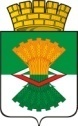 ДУМА  МАХНЁВСКОГО МУНИЦИПАЛЬНОГО ОБРАЗОВАНИЯчетвертого созываРЕШЕНИЕ       от 29 ноября    2021 года       п.г.т. Махнёво                      №  101     О   внесении изменений в решение Думы  Махнёвского  муниципального образования от 29.10.2008 № 36 «О размерах должностных окладов, ежемесячных и иных дополнительных выплат работников, занимающих должности, не отнесенные к должностям муниципальной службы, и осуществляющих техническое обеспечение деятельности органов местного самоуправления  Махнёвского  муниципального образования» (с изменениями от 16.01.2009 № 76, от 17.06.2009 № 146, от 27.10.2010 № 342, от 23.06.2011 № 53, от  25.10.2012 года  №  274, от 10.10.2013  № 388, от 09.11.2017  № 282, от   25.09.2018 №  351, от 30.05.2019 № 414,от 03.10.2019 № 437,  от  03.09.2020  №  509)       В соответствии   со статьями 22,46,129,130,134 Трудового кодекса Российской Федерации, пунктом 4 статьи 86 и статьей 136 Бюджетного кодекса Российской Федерации статьей 53 Федерального закона   от 06.10.2003 года № 131-ФЗ  «Об общих принципах организации местного самоуправления в Российской Федерации», Дума Махнёвского муниципального образования РЕШИЛА:           1. Внести изменения в решение Думы Махнёвского муниципального образования   от 29.10.2008 № 36 «О размерах должностных окладов, ежемесячных и иных дополнительных выплат работников, занимающих должности, не отнесенные к должностям муниципальной службы, и осуществляющих техническое обеспечение деятельности органов местного самоуправления муниципального образования, в состав территории которого входит поселок городского типа Махнёво» (с изменениями от 16.01.2009 № 76, от 17.06.2009 № 146, от 27.10.2010 № 342, от 23.06.2011 № 53, от  25.10. 2012 года  №  274,  от 10.10.2013 № 388, от 09.11.2017 № 282, от   25.09.2018 №  35, от 30.05.2019 № 414, от 03.10.2019 № 437, от  03.09.2020   №  509) следующего содержания:1.1 приложение изложить в следующей редакции (прилагается).2. Настоящее Решение  распространяет свое действие на правоотношения, возникшие    с 01 октября 2021 года.3. Настоящее Решение опубликовать в  газете «Алапаевская искра».4. Контроль за исполнением настоящего Решения возложить на Главу муниципального образования. Председатель Думы муниципального образования                                                      С.Г.АлышовГлава муниципального образования		                           А.С.Корелин                                 Приложение                                                                  к решению Думы Махнёвского                                                               муниципального   образования                                                          от  29.11.2021   № 101     Размеры должностных окладов работников, занимающих должности, не отнесенные к должностям муниципальной службы, и осуществляющих техническое обеспечение деятельности органов местного самоуправления муниципального образованияНаименование должностейРазмеры должностных окладов (в рублях)          помощник Главы Махнёвского муниципального образования 9670-12550заведующий     копировально-  множительным бюро7137-8027заведующий машинописным бюро7137-8027старший инспектор 7137-8027программист7137-8027заведующий  хозяйством 5352-6241инспектор5352-6241делопроизводитель5352-6241кассир 5352-6241машинистка I категории5352-6241секретарь-машинистка 4457-5352